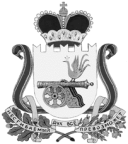 СОВЕТ ДЕПУТАТОВ ВЯЗЕМСКОГО ГОРОДСКОГО ПОСЕЛЕНИЯ ВЯЗЕМСКОГО РАЙОНА СМОЛЕНСКОЙ ОБЛАСТИРЕШЕНИЕот 19.03.2013  № 22 Руководствуясь частью 4 статьи 44 Федерального закона от 06 октября 2003 года № 131-ФЗ «Об общих принципах организации местного самоуправления в Российской Федерации», Совет депутатов Вяземского городского поселения Вяземского района Смоленской области РЕШИЛ:1. Установить следующий порядок учета предложений по проекту решения «Об исполнении бюджета Вяземского городского поселения Вяземского района Смоленской области за 2012 год» и участия граждан в его обсуждении:1.1. Ознакомление с проектом решения через средства массовой информации (газета «Мой город - Вязьма» и электронное периодическое издание «Мой город – Вязьма.ru» (MGORV.RU).1.2. Прием предложений граждан в письменной форме до «05» апреля 2013 года по адресу: г. Вязьма, ул. 25 Октября, д. 11, каб. 60.1.3. Анализ поступивших предложений граждан по проекту решения.1.4. Публичные слушания по проекту решения «Об исполнении бюджета Вяземского городского поселения Вяземского района Смоленской области за 2012 год» провести 08 апреля 2013 года в 11.00 ч. по адресу: г. Вязьма, ул. 25 Октября, д. 11, большой зал заседаний.1.5. Утверждение решения «Об исполнении бюджета Вяземского городского поселения Вяземского района Смоленской области за 2012 год».1.6. Опубликование решения «Об исполнении бюджета Вяземского городского поселения Вяземского района Смоленской области за 2012 год» в газете «Мой город-Вязьма» и электронном периодическом издании «Мой город – Вязьма.ru» (MGORV.RU).2. Опубликовать настоящее решение в газете «Мой город-Вязьма» и электронном периодическом издании «Мой город – Вязьма.ru» (MGORV.RU).Об установлении порядка учета предложений по проекту решения «Об исполнении бюджета Вяземского городского поселения Вяземского района Смоленской области за 2012 год» и порядка участия граждан в его обсужденииГлава муниципального образованияВяземского городского поселения Вяземского района Смоленской областиО.С. Григорьев